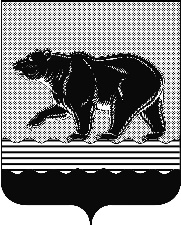 ПРЕДСЕДАТЕЛЬ ДУМЫ ГОРОДА НЕФТЕЮГАНСКАПОСТАНОВЛЕНИЕ  12.12.2023                                                                                                    № 44-ПО внесении изменений в нормативные затраты на обеспечение функций Думы города Нефтеюганска на 2024 год В соответствии с частью 5 статьи 19 Федерального закона от 05.04.2013 № 44-ФЗ «О контрактной системе в сфере закупок товаров, работ, услуг для обеспечения государственных и муниципальных нужд», руководствуясь постановлением Правительства Российской Федерации от 13 октября 2014 года № 1047 «Об общих правилах определения нормативных затрат на обеспечение функций государственных органов, органов управления государственными внебюджетными фондами и муниципальных органов, включая соответственно территориальные органы и подведомственные казённые учреждения», постановлением администрации города Нефтеюганска от 05.07.2016 № 137-нп «Об утверждении Требований к порядку разработки и принятия правовых актов о нормировании в сфере закупок, содержанию указанных актов и обеспечению их исполнения», постановлением администрации города Нефтеюганска от 05.07.2016 № 136-нп «О правилах определения нормативных затрат на обеспечение функций администрации, органов администрации города Нефтеюганска, в том числе подведомственных им казенных учреждений»,  постановляю:1. Внести в постановление председателя Думы города Нефтеюганска от 28.07.2023 № 24-П «Об утверждении нормативных затрат на обеспечение функций Думы города Нефтеюганска на 2024 год» следующие изменения:1.1. Строку 1 приложения 1 изложить в следующей редакции:1.2. Строку 3 приложения 2 изложить в следующей редакции:1.3. Строку 7 приложения 11 изложить в следующей редакции:1.4 Строку 12 приложения 11 изложить в следующей редакции:1.5. Строку 16 приложения 11 изложить в следующей редакции:1.6. Строку 18 приложения 11 изложить в следующей редакции:1.7. Строку 42 приложения 11 изложить в следующей редакции:1.8. Строку 48 приложения 11 изложить в следующей редакции:1.9. Строку 55 приложения 11 изложить в следующей редакции:1.10. Строку 1 приложения 13 изложить в следующей редакции:1.11. Строку 3 приложения 13 изложить в следующей редакции:1.12. Приложение 18 изложить в новой редакции согласно приложению.2. Разместить постановление в единой информационной системе в сфере закупок.3. Разместить постановление на официальном сайте органов местного самоуправления города Нефтеюганска.4. Постановление вступает в силу после его подписания.                                                                                                                                                                                                  М.М. МиннигуловИсполнитель:главный специалист отдела учета и отчетностиГалиуллина Ирина Юрьевнател.:8(3463)2205454Приложение к постановлению председателя                                                                                                                         Думы города Нефтеюганскаот 12.12.2023 № 44-П Приложение 18к постановлению председателя                                                                                                                         Думы города Нефтеюганскаот 28.07.2023 № 24-ПНОРМАТИВНЫЕ ЗАТРАТЫНА ОКАЗАНИЕ УСЛУГ ПО СТРАХОВАНИЮ ЖИЗНИ, ЗДОРОВЬЯ, ИМУЩЕСТВА--------------------------------<1> Объем расходов, рассчитанный с применением нормативных затрат на оказание услуг по страхованию жизни, здоровья, имущества, по страхованию помещения может быть изменен по решению руководителя Думы города Нефтеюганска в пределах подтвержденных на эти цели лимитов бюджетных обязательств по соответствующему коду классификации расходов бюджетов.1.Абонентская плата; услуги местной повременной, внутризоновой телефонной связиНе более 10 абонентских номеровВ соответствии с установленными тарифами.    не более 102 800,00 рублей в годВсе категории, группы должностей Думы города Нефтеюганска3.Оказание услуг по адаптации и сопровождению справочно-правовой системыНе более 1 услуги в годНе более 383 700,00 рублей в годВсе категории, группы должностей Думы города Нефтеюганска7.Зажим для бумаг 15 ммНе более 1 упаковки в год в расчёте на 1 сотрудникаНе более 80,00 рублей за упаковкуВсе категории и группы должностей Думы  города Нефтеюганска12.Клейкие закладки пластиковые (44(45)*12 мм)Не более 3 упаковок в год в расчёте на 1 сотрудникаНе более 77,00 рублей за упаковкуВсе категории и группы должностей Думы  города Нефтеюганска16.Грифель для карандаша механического  Не более 1 упаковки в год в расчёте на 1 сотрудникаНе более 72,00 рублей за упаковкуВсе категории и группы должностей Думы  города Нефтеюганска18.Карандаш механическийНе более 1 штуки в год в расчёте на 1 сотрудникаНе более 116,00 рублей за штукуВсе категории и группы должностей Думы  города Нефтеюганска42.Стержень для ручки канцелярскийшариковыйНе более 1 штуки в год в расчёте на 1 сотрудникаНе более 35,00 рублей за штукуВсе категории и группы должностей Думы  города Нефтеюганска48.Скобы для степлера № 24/6Не более 1 упаковка в год в расчёте на 1 сотрудникаНе более 63,00 рублей за упаковкуВсе категории и группы должностей Думы  города Нефтеюганска55.Скрепки канцелярские 50 ммНе более 1 упаковки в год в расчёте на 1сотрудникаНе более 190,00 рублей за упаковкуВсе категории и группы должностей Думы  города Нефтеюганска1.Вода питьевая бутилированная 18,9 л. (19 л.)Не более 12 бутылей в год объемом 18,9 (19) литров в расчете на 1 сотрудникаНе более 260,00 рублей за 1 бутыльВсе категории и группы должностей Думы города Нефтеюганска3.Вода питьевая бутилированная 18,9 л. (19 л.)Не более 2 бутылей в месяц объемом 18,9 (19) литровНе более 260,00 рублей за 1 бутыльОбщехозяйственные нужды Думы города Нефтеюганска (проведение заседаний Думы, комиссий, мероприятия)№ строкиНаименованиеКоличество(в год)Стоимость (цена) товара, работы, услуги <1>Категории, группы должностей или название структурных подразделений1.Оказание услуг по страхованию, кроме страхования жизниНе более 1 услуги в годНе более 29 000,00 рублей в годЛица, замещающие муниципальную должность Думы города Нефтеюганска2.Оказание услуг по страхованию жизни, здоровья и от несчастных случаевНе более 1 услуги в годНе более 33 800,00 рублей в годЛица, замещающие муниципальную должность Думы города Нефтеюганска